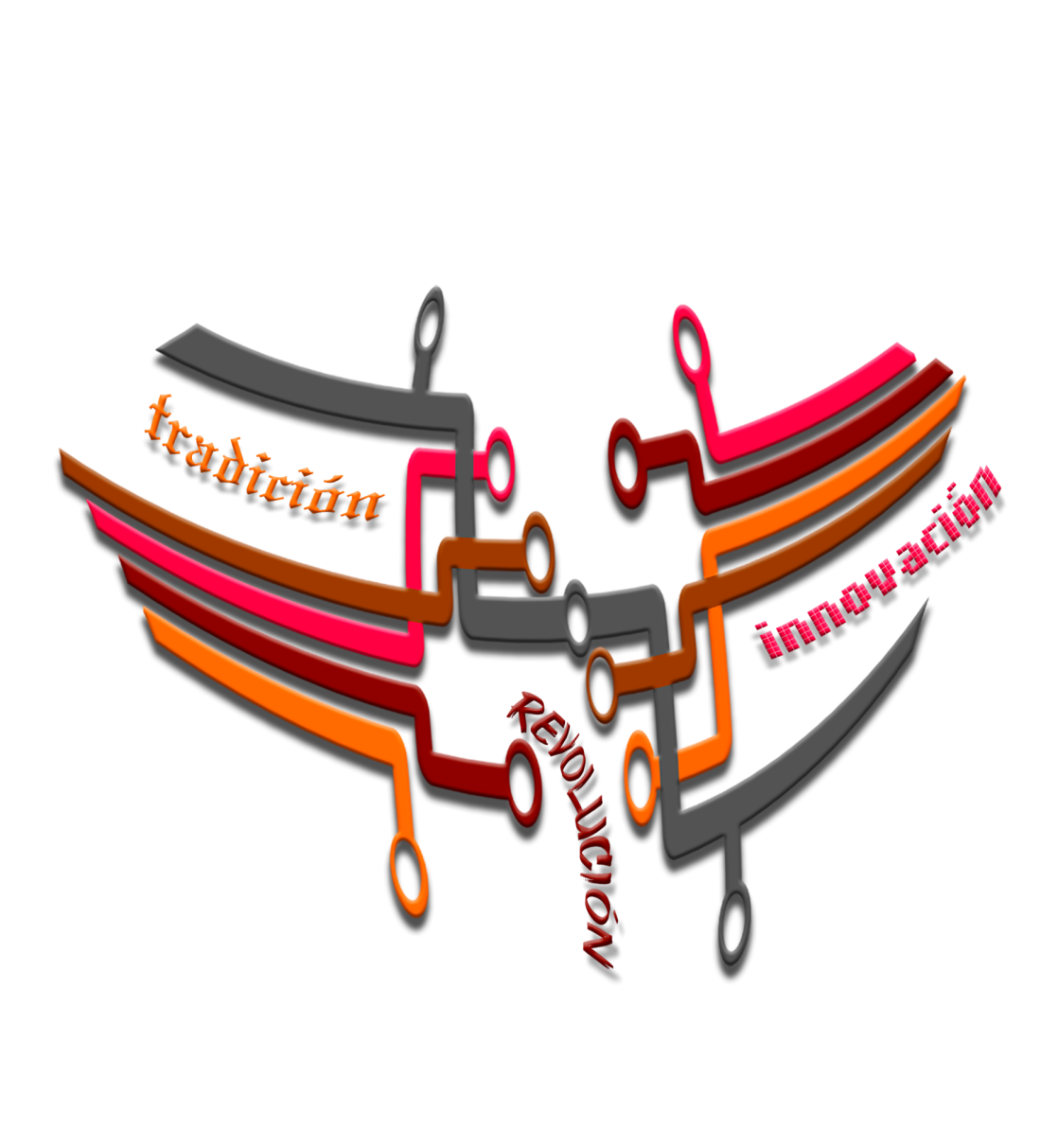 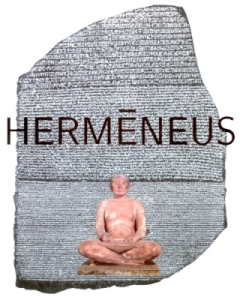 II COLOQUIO INTERNACIONAL HERMĒNEUS DE TRADUCCIÓN E INTERPRETACIÓNMediación lingüística y humanidades: tradición, innovación, revolución2nd INTERNATIONAL HERMĒNEUS COLLOQUIUM FOR TRANSLATION AND INTERPRETINGLinguistic mediation and humanities: tradition, innovation and revolutionII COLLOQUE INTERNATIONAL HERMĒNEUS DE TRADUCTION ET D’INTERPRÉTATIONMédiation linguistique et sciences humaines : tradition, innovation, révolutionFacultad de Traducción e InterpretaciónCampus Universitario Duques de SoriaUniversidad de ValladolidSoria, del 6 al 8 de mayo de 2020HOTELES / HOTELS / HÔTELSo Recomendamos los siguientes hoteles que aplicarán un precio especial si se indica en la reserva que participarán en el Coloquio: o We recommend the following hotels that will apply a special prize for delegates taking part in the Colloquium: o Nous vous proposons les hôtels ci-dessous, qui appliqueront un prix spécial si vous indiquez, lors de la réservation, votre condition de participant au colloque:Hotel Leonor Centro Plaza Ramon y Cajal, 5, 42002 Soria, España.Tel. +34 975 239303http://www.hotelleonorcentro.com/ Hotel Ciudad de Soria C/ Zaragoza, s/n 42004 Soria Tel. +34 975 090376 https://www.hotelciudaddesoria.com/ Hotel Apolonia C/ Puertas de Pro, 5 42002 Soria España Tel. +34 975 239056 https://www.hotelapoloniasoria.com/ Hotel Abaster Plaza Bernardo Robles, 5 42002 Soria Tel. +34 975 246 687 www.hotelabaster.com Hotel Soria Plaza Mayor Plaza Mayor, 10 42002 Soria España Tel. +34 975 240864 www.hotelsoriaplazamayor.com o Para otros hoteles y otros tipos de alojamiento, consúltese la siguiente página web (en español, francés, inglés y alemán): o For other hotels and other kinds of accommodation, consult the following web page (in English, Spanish, French and German): o Des renseignements sur d’autres types d’accommodation sont disponibles dans le lien suivant (français, anglais, espagnol, allemand): http://www.turismosoria.es/planifica-tu-visita/donde-dormir/ RECUERDE / REMEMBER / RAPPELEZ-VOUS: o Soria es una ciudad pequeña por lo que todos los hoteles están céntricos y cercanos al campus de Soria de la Universidad de Valladolid o Soria is a small city, so all hotels are located downtown and are close to the Campus of Soria of the University of Valladolid o Soria est une petite ville, par conséquent tous les hôtels sont près du centre-ville et à quelques minutes du campus de l’Université de Valladolid à Soria